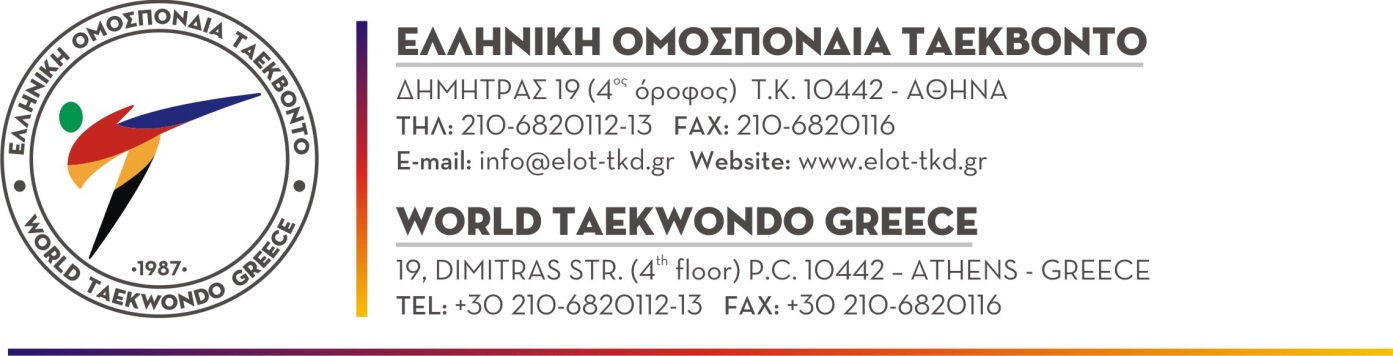 Αθήνα, 03.01.2019Προς Όλα τα Σωματεία 						 Μέλη  της ΕΛ.Ο.Τ.ΠΡΟΚΗΡΥΞΗΕΞΕΤΑΣΕΩΝ DANΗ Ελληνική Ομοσπονδία ΤΑΕΚΒΟΝΤΟ προκηρύσσει εξετάσεις DAN.ΤΟΠΟΣ & ΗΜΕΡΟΜΗΝΙΑ ΕΞΕΤΑΣΕΩΝ:  Στην Αθήνα στις 20 Ιανουαρίου 2019 ημέρα Κυριακή, από τις 09:00 έως τις 15:00, στο Αθλητικό Κέντρο Λεοντείου, οδός Νεϊγύ 17, Άνω Πατήσια. Τηλ: 210-2522402.Στη Θεσσαλονίκη στις 26 Ιανουαρίου 2019 ημέρα Σάββατο, από τις 10:00 έως τις 16:00, στο Δημοτικό Εθνικό Αθλητικό Κέντρο Βασιλικών (Δ/νση: 2ο χιλιόμετρο Επαρχιακής οδού Βασιλικών – Σουρωτής).ΠΡΟΣΟΧΗ: 	Ώρα προσέλευσης για όλους τους αθλητές – αθλήτριες, προκειμένου να κατατεθούν τα δικαιολογητικά στην γραμματεία της ΕΛ.Ο.Τ. θα είναι:Για τους αθλητές-αθλήτριες που ανήκουν στην δύναμη της Ε.ΤΑ.Ν.Ε. είναι 08:00 π.μ..Για τους αθλητές-αθλήτριες που ανήκουν στην δύναμη της Ε.ΤΑ.Β.Ε. είναι 09:30 π.μ..ΔΙΚΑΙΩΜΑ ΣΥΜΜΕΤΟΧΗΣ: Έχουν οι αθλητές – αθλήτριες από 9 ετών και άνω, εγγεγραμμένοι σε σωματεία-μέλη της ΕΛ.Ο.Τ.ΠΡΟΣΟΧΗ:  Το δικαίωμα συμμετοχής εξασφαλίζεται με την προϋπόθεση ότι οι συμμετέχοντες σύλλογοι έχουν προβεί στην εξόφληση της ετήσιας συνδρομής τους στην ΕΛ.Ο.Τ. για το έτος 2019. Πρόταση του Συλλόγου με τους υποψηφίους προς εξέταση με σφραγίδα και υπογραφές (επισυνάπτεται).Έντυπο βαθμολογίας εξετάσεων Poom – Dan (επισυνάπτεται).Βιβλιάριο αθλητικής ιδιότητας επικυρωμένο από την ΕΛ.Ο.Τ.Κάρτα Υγείας αθλητή (Νόμου 4479/2017)Για 1ο DAN, φωτοτυπίες των οκτώ προηγούμενων κουπ της ΕΛ.Ο.Τ. (9ο, 8ο, 7ο, 6o, 5ο, 4ο, 3ο, 2ο, 1ο, )Για 2ο DAN και άνω, φωτοτυπία του προηγούμενου DAN της ΕΛ.Ο.Τ. που κατέχει  ο υποψήφιος ( σε περίπτωση που δεν έχει επικυρωθεί από τη ΕΛ.Ο.Τ. το προηγούμενο DAN στο βιβλιάριο αθλητικής ιδιότητας).Απόδειξη κατάθεσης του παράβολου:α) Για τα σωματεία που συμπεριλαμβάνονται στα γεωγραφικά όρια της Ένωσης Ταεκβοντό Νοτίου Ελλάδος (Ε.ΤΑ.Ν.Ε.) με έδρα την Αθήνα και είναι οι κάτωθι νομοί: ΑΙΤΩΛΟΑΚΑΡΝΑΝΙΑΣ, ΑΡΓΟΛΙΔΑΣ, ΑΡΚΑΔΙΑΣ, ΑΡΤΑΣ, ΑΤΤΙΚΗΣ, ΑΧΑΪΑΣ, ΒΟΙΩΤΙΑΣ, ΔΩΔΕΚΑΝΗΣΟΥ, ΕΥΒΟΙΑΣ, ΕΥΡΥΤΑΝΙΑΣ, ΖΑΚΥΝΘΟΥ, ΗΛΕΙΑΣ, ΗΡΑΚΛΕΙΟΥ, ΚΕΦΑΛΟΝΙΑΣ, ΚΟΡΙΝΘΙΑΣ, ΚΥΚΛΑΔΩΝ, ΛΑΚΩΝΙΑΣ, ΛΑΣΙΘΙΟΥ, ΛΕΣΒΟΥ, ΛΕΥΚΑΔΑΣ, ΜΕΣΣΗΝΙΑΣ, ΠΡΕΒΕΖΑΣ, ΡΕΘΥΜΝΟΥ, ΣΑΜΟΥ, ΦΘΙΩΤΙΔΑΣ, ΦΩΚΙΔΑΣ, ΧΑΝΙΩΝ, ΧΙΟΥ.θα κατατίθενται στον αριθμό του Τραπεζικού λογαριασμού της Ε.ΤΑ.Ν.Ε. : Πειραιώς  5088-075781-671β) Για τα σωματεία που συμπεριλαμβάνονται στα γεωγραφικά όρια της Ένωσης Ταεκβοντό Βορείου Ελλάδος (Ε.ΤΑ.Β.Ε.) με έδρα τη Θεσσαλονίκη και είναι οι κάτωθι νομοί: ΓΡΕΒΕΝΩΝ, ΔΡΑΜΑΣ, ΕΒΡΟΥ, ΗΜΑΘΙΑΣ, ΘΕΣΠΡΩΤΙΑΣ, ΘΕΣΣΑΛΟΝΙΚΗΣ, ΙΩΑΝΝΙΝΩΝ, ΚΑΒΑΛΑΣ, ΚΑΡΔΙΤΣΑΣ, ΚΑΣΤΟΡΙΑΣ, ΚΕΡΚΥΡΑΣ, ΚΙΛΚΙΣ, ΚΟΖΑΝΗΣ, ΛΑΡΙΣΑΣ, ΜΑΓΝΗΣΙΑΣ, ΞΑΝΘΗΣ, ΠΕΛΛΑΣ, ΠΙΕΡΙΑΣ, ΡΟΔΟΠΗΣ, ΣΕΡΡΩΝ, ΤΡΙΚΑΛΩΝ, ΦΛΩΡΙΝΑΣ, ΧΑΛΚΙΔΙΚΗΣ.θα κατατίθενται στον αριθμό του Τραπεζικού λογαριασμού της Ε.ΤΑ.Β.Ε. : Alpha Bank: 477002002003197Όλοι οι υποψήφιοι πρέπει να είναι ενδεδυμένοι με φόρμα ΤΚD (τομπόκ).Κάθε εξεταζόμενος (για 1ο και για 2ο  DAN)  θα πρέπει να έχει μαζί του ένα ξύλο διαστάσεων 25Χ30 cm ή 30Χ30 cm και πάχους 1 πόντου. Κάθε εξεταζόμενος (για 3ο DAN και άνω)  θα πρέπει να έχει μαζί του δύο ξύλα διαστάσεων 25Χ30 cm ή 30Χ30 cm και πάχους 1 πόντου. Σας πληροφορούμε ότι τα παράβολα για κάθε βαθμό DAN είναι τα εξής:  1ο:70€, 2ο:100€,   3ο:150€,   4ο:250€,.   5ο:350€,   6ο:450€,   7ο:550€,   8ο: 650€ΟΙ ΥΠΟΨΗΦΙΟΙ ΠΡΕΠΕΙ ΝΑ ΕΧΟΥΝ ΣΥΜΠΛΗΡΩΣΕΙ ΧΡΟΝΟΠΑΡΑΜΟΝΗΣ & ΤΑ ΑΝΤΙΣΤΟΙΧΑ ΟΡΙΑ ΗΛΙΚΙΑΣ:ΠΡΟΣΟΧΗ:Χωρίς την απόδειξη κατάθεσης παραβόλου δεν θα επιτραπεί η συμμετοχή στις εξετάσεις των υποψηφίων.Επίσης, οι υποψήφιοι οι οποίοι δεν πληρούν τις προϋποθέσεις ή δεν προσκομίσουν τα δικαιολογητικά που αναφέρονται παραπάνω, δεν θα έχουν δικαίωμα συμμετοχής στις εξετάσεις.ΘΑ ΠΡΕΠΕΙ ΑΠΑΡΑΙΤΗΤΑ ΟΙ ΣΥΛΛΟΓΟΙ ΝΑ ΠΡΟΣΚΟΜΙΖΟΥΝ ΤΑ ΔΕΛΤΙΑ ΑΘΛΗΤΙΚΗΣ ΙΔΙΟΤΗΤΑΣ ΤΩΝ ΑΘΛΗΤΩΝ ΠΟΥ ΘΑ ΣΥΜΜΕΤΕΧΟΥΝ ΣΤΙΣ ΕΞΕΤΑΣΕΙΣ. ΥΠΕΥΘΥΝΟΙ ΕΞΕΤΑΣΕΩΝ & ΕΞΕΤΑΣΤΙΚΗ ΕΠΙΤΡΟΠΗΘα οριστούν εκ της ΕΛ.Ο.Τ. Εκ της ΕΛ.Ο.Τ.ΣυνημμέναΕξεταστική Ύλη, Αίτηση – Δήλωση εξεταζόμενου, Έντυπο εξετάσεωνΔΙΚΑΙΟΛΟΓΗΤΙΚΑ ΠΟΥ ΠΡΕΠΕΙ ΝΑ ΚΑΤΑΤΕΘΟΥΝ:          NTANγια να προαχθούνΥποχρεωτική προπονητική περίοδοςΕλάχιστο χρονολογικό όριο προαγωγής της βαθμίδας NTAN1ο NTAN9 χρονών και άνω2ο NTAN1 χρόνος10 χρονών και άνω3ο NTAN2 χρόνια13 χρονών και άνω4ο NTAN3 χρόνια16 χρονών και άνω5ο NTAN4 χρόνια25 χρονών και άνω